Stage One Learning from Home Grid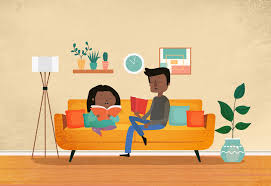 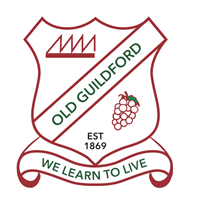 Colour in each grid activity once you have completed it.Don’t forget to read for at least 15 minutes every day. Educational Websites to Support Learning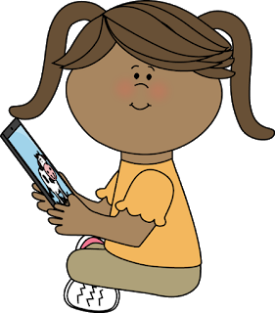 WEEK 1WEEK 1WEEK 1WEEK 1MondayTuesdayWednesdayThursdayFridayEnglishRe-arrange the letters to make the word for each picture. 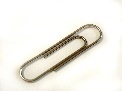 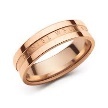      l  p  i  c               ng  r   iThink of and write other words that end with the following:         ip,      ag,      ng,     ackEnglishRead a picture book and retell the story using your own words. Make sure you include the 5Ws in your writing.Who?When?Where?What?Why?EnglishCreate spelling flowers using your spelling words. Put the sound of the words in the middle of the flower and write the words around the flower on the petals. You could use coloured paper to make the flowers.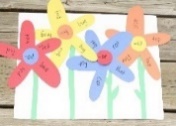 EnglishUse conjunctions to joint two simple sentences together to make compound sentences. Use the words, ‘and’, ‘but’, ‘so’, ‘or’ and ‘because’ to write a compound sentence each. EnglishThink about your favourite animal. Write some interesting information about it.What type of animal is it?What does it look like? Use adjectives (describing words) to describe it. Where does it live?MathsMake as many numbers as you can using the following numerals:                          3     0     5    1
Read and write them after you have made them, eg. 30 – thirty, 13 – thirteen.Challenge: Can you make some 5-digit numbers by using one of the numerals twice?MathsMake one set of number cards from 0 to 9. Make a 2-digit number and record the numeral before and after like below:Challenge: Can you make some 3-digit numbers and work out the number before and after?MathsExplain how you can solve the following number facts.15 + 10 =           26 + 10 = 15 + 20 =           26 + 30 =15 + 30 =           26 + 50 =15 + 40 =           26 + 70 =What is your strategy to solve these questions? Is there another strategy? Which strategy is the most efficient?MathsUse different 2D shapes to create a picture or an artwork. Examples are shown below: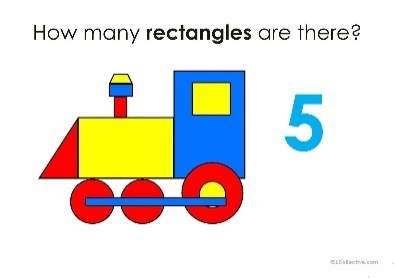 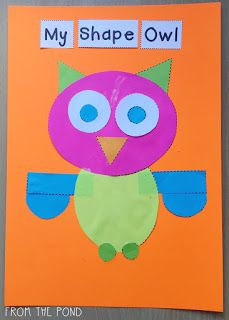 MathsCollect 10 different sized objects. Line them up to compare their lengths. Order them from the shortest to the longest.Challenge: Use a ruler to measure, compare and order the objects from the shortest to the longest. Free Choice ActivityCookingHelp your family make a breakfast at home. Set the table and do the dishes.  Free Choice ActivityBuild a towerBuild the highest tower you can using lego, books, pillows or other items in your house.Free Choice ActivityCreate a funny videoAs a family create a short 15-20 second funny video (eg. dance, singing, playing).Free Choice ActivityStory TimeChoose a book to read to a family member or ask them to read it to you. Free Choice ActivityQuiz NightEach family member writes down 5 to 10 maths or general knowledge questions and quizzes the rest of the family. Who answers the most questions correctly?WEEK 2WEEK 2WEEK 2WEEK 2MondayTuesdayWednesdayThursdayFridayEnglishSyllables are beats in words.Clap the syllables of objects you have around the house & write them in the correct column Example: com-pu-ter has 3 syllables, draw it in column 3.How many syllables?EnglishRead a book and choose ten spelling words to write down using Look Cover Write Check.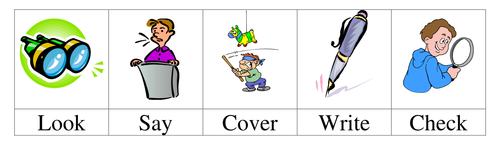 EnglishWrite the name of a fruit for every letter of the alphabet eg. a – apple, b – banana.To challenge yourself, think of an adjective (describing word) to describe it eg. Crunchy apple, yellow banana. EnglishRead a newspaper and write down as many words as you can with the digraphs (ch, sh, th).Choose 3 or more words with the same digraph sound and make fun alliteration sentences eg. Charlie chased the chickens into the chimney.   EnglishWhat can you see out your window or door? Use this sentence starter to begin: Today I looked out of my bedroom window and I could see… 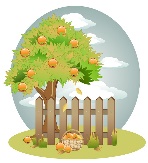 eg. Today I looked out of my bedroom window and I could see a wooden fence and tall trees. Draw a picture of what you can see.MathsUse a number chart to count by 2s, 5s and 10s. Write those numbers down. What patterns do you notice in your number chart?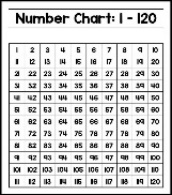 MathsRoll a die twice to record a 2-digit number. Roll the die again to record a 1-digit number. Find the difference of the two numbers eg. 26 – 4 = ?. Use different strategies to work out the difference. MathsThere are 5 more dogs than there are cats in the pet shop. How many of each pet might there be? How many pets might there be in total?Record your answers in your book. MathsLook around your room/house and find repeating patterns. Draw the patterns you find.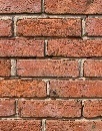 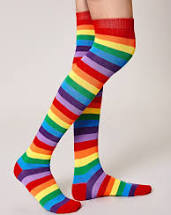 MathsRead and record different times throughout the day. What time did you…wake up in the morningeat your breakfastdo your homeworkread a bookgo to bedFree Choice ActivitySpeed CleaningHelp your family clean the house and time yourself. Write that time down and see if you can beat it the next day.Free Choice ActivityPicnic timeSet up a picnic for yourself and some of your toys. Eat your recess or lunch. Free Choice ActivityIndoor obstacle courseUse items like pillows and make a course you complete. Time each family member to see who gets the best time. Free Choice ActivityThank you letterWrite a thank you letter to someone in your family or to your teacher. Free Choice ActivityTreasure HuntPlay a treasure hunt with someone in your family. Hide ‘treasure’ items around the house eg toys/books and challenge them to find the items.EnglishMathsFitnessOtherhttps://stories.audible.com/discovery/enterprise-discovery-21122356011?ref=adbl_ent_anon_ds_ds_dccs_sbtp-0-1www.storyboxlibrary.com.auwww.getepic.comhttps://kids.scholastic.com/kids/books/dav-pilkey-at-home/https://www.abcya.comhttps://www.teachyourmonstertoread.com/https://www.mystorybook.com/​https://www.topmarks.co.uk/maths-games/5-7-years/countinghttps://www.arcademics.com/games?grade=1http://www.sheppardsoftware.comhttps://family.gonoodle.com/ www.cosmickidscomhttps://qalo.com/blogs/qalo-life/12-at-home-workouts-to-do-with-your-kids https://kidsactivitiesblog.com/25870/physical-fitness/https://www.activekids.com/fitness/articles/full-body-conditioning-exercises-for-kids https://www.verywellfamily.com/easy-exercises-for-kids-1257391 https://insighttimer.com/meditation-topics/kids-meditationhttps://taronga.org.au/taronga-tv#latestkeeperchatshttps://iview.abc.net.au/show/mister-makerhttps://www.abcya.com/games/abcya_painthttp://www.nickjr.com.au/create/https://www.learninggamesforkids.com/art-and-music-games.htmlhttps://www.colorwithleo.com/art_portraitfun.php​